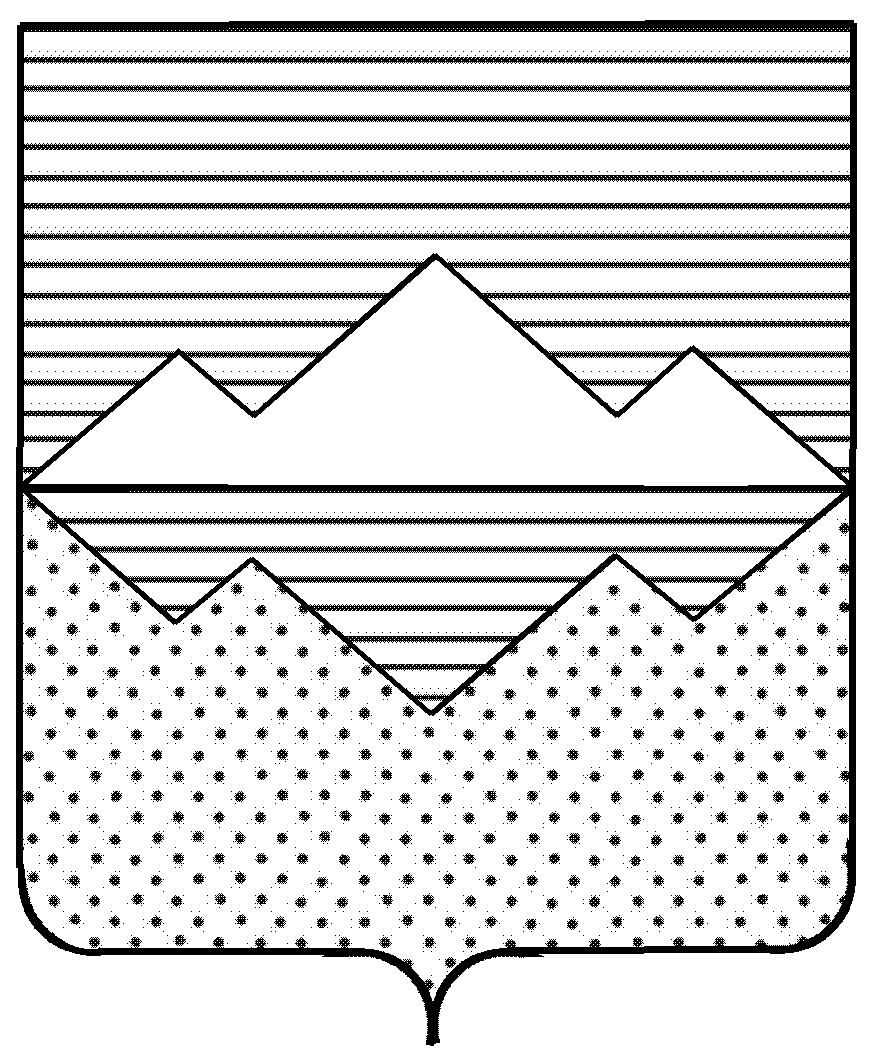 АДМИНИСТРАЦИЯМЕЖЕВОГО ГОРОДСКОГО ПОСЕЛЕНИЯСАТКИНСКОГО РАЙОНА ЧЕЛЯБИНСКОЙ ОБЛАСТИПОСТАНОВЛЕНИЕ   от 16.05.2019г.№ _60/1_         р.п. Межевой     «Об утверждении схемы размещения нестационарных торговых объектов на земельных участках, в зданиях, строениях, находящихся в государственной или муниципальной собственности  на территории«Межевого городского поселения»В соответствии со статьей 10 Федерального закона от 28.12.2009 №381-ФЗ «Об основах государственного регулирования торговой деятельности в Российской Федерации», постановлением Правительства Челябинской области от 25.01.2016 № 5-П «О порядке разработки и утверждения органами местного самоуправления схемы размещения нестационарных торговых объектов на земельных участках, в зданиях, строениях, сооружениях, находящихся в государственной или муниципальной собственности»
ПОСТАНОВЛЯЮ:1. Схему размещения нестационарных торговых объектов на землях и земельных участках, в зданиях, строениях, сооружениях, находящихся в государственной или муниципальной собственности на  территории Межевого городского поселения утвердить в новой редакции. 2. Разместить информацию на официальном сайте www.satadmin.ru в разделе «Городские и сельские поселения» (Межевое городское поселение) 3.   Настоящее постановление вступает в силу со дня его подписания. 4. Признать утратившим силу Постановление Администрации Межевого городского поселения № 67 от 26.03.2018г.Глава Межевого городского поселения	                                                              Р.М.Рыбаков	                                                                                                                           ПРИЛОЖЕНИЕ                                                                                                                              к Порядку разработки и утверждения                                                                                                                             органами местного самоуправления                                                                                                                                схемы размещения нестационарных торговых                                                                                                                               объектов на земельных участках,                                                                                                                               в зданиях, строениях, сооружениях,                                                                                                                             находящихся в государственной или                                                                                                                            муниципальной собственностиТекстовая часть схемы размещения нестационарных торговых объектов на земельных участках, в зданиях, строениях, сооружениях, находящихся в государственной или муниципальной собственностиАдминистрация Межевого городского поселения                                                                                                                                                                                 (наименование муниципального образования Челябинской области)Глава Межевого городского поселения                                                                                    Р.М. Рыбаков№п/пМестонахождение нестационарного торгового объекта (адрес нестационарного торгового объекта или адресный ориентир, позволяющий определить фактическое местонахождение нестационарного торгового объекта) Местонахождение нестационарного торгового объекта (адрес нестационарного торгового объекта или адресный ориентир, позволяющий определить фактическое местонахождение нестационарного торгового объекта) Тип и специализация (при наличии) нестационарного торгового объектаПлощадь земельного участка, здания, строения, сооружения, на котором (в котором) расположен нестационарный торговый объект, предельная площадь земельного участка, здания, строения, сооружения, на котором (в котором) планируется разместить нестационарный торговый объект (кв. метров) / кадастровый номер земельного участка, на котором расположен нестационарный торговый объектПлощадь нестационарного торгового объекта, предельная площадь планируемого к размещению нестационарного торгового объекта (кв. метров) Период размещения нестационарного торгового объектаНаименование и реквизиты хозяйствующего субъектаПринадлежность хозяйствующего субъекта к субъектам малого или среднего предпринимательства (да/нет)Разрешенный вид использования земельного участка, на котором располагается (предполагается разместить) нестационарный торговый объект Форма собственности земельного участка, здания, строения, сооружения, где расположен  (предполагается разместить) нестационарный торговый объект1.  Павильоны, киоски1.  Павильоны, киоски1.  Павильоны, киоски1.  Павильоны, киоски1.  Павильоны, киоски1.  Павильоны, киоски1.  Павильоны, киоски1.  Павильоны, киоски1.  Павильоны, киоски1.  Павильоны, киоски1.  Павильоны, киоски1.11.1 р.п. Межевой, ул. Известковая, в 20 метрах северо-восточнее жилого дома №28Павильон30   74:18:0403005:26 30ПерспективанетарендаМуниципальная собственность1.21.2р.п. Межевой, ул. Школьная, д.10аПавильон198      74:18:0403039:3040ПерспективанетарендаМуниципальная собственность1.31.3 р.п. Межевой, в 11 метрах южнее  д.5 по ул. СоветскаяПавильонпродукты50     74:18:0403073:5330№2157 от 30.12.2010 г., с 11.02.2013 по 10.02.2018 г.Муслимова Ульяна Борисовна, Челябинская область, г.Сатка. ул. Куйбышева 1- 16, тел.89517797277312745735900022/ 741705726493даарендаМуниципальная собственность1.41.4 р.п. Межевой, в 30 метрах юго-западнее д.№5 по ул. СоветскаяПавильон100   74:18:0403073:18430№ 31 от 13.01.2012г., с 13.01.2012 до 12.01.2017г.Милехина Ольга Викторовна,  Челябинская область, Саткинский район,                           р.п. Межевой, ул. Олимпийская, д.29, тел.89191106092306741734200017741701676330даарендаМуниципальная собственность1.51.5р.п. Межевой, ул. Павла Невзорова, в 20 метрах юго-западнее индивидуального дома №57Павильонпродукты5474:18:0403034:4330№1347 от 20.10.2014г., с 20.10.2014г до 19.10.2017гБулатова Фларида Фаритовна, Челябинская область, Саткинский район, р.п. Межевой, ул. Шахтерская д.4а кв.10, тел. 89193402370316745600162389/741704702203даарендаМуниципальная собственность1.61.6р.п. Межевой, в 100 метрах восточнее жилого дома №1а по ул. Карла МарксаПавильон9074:18:0403073:5550№1103 от 14.07.2010 г., с 02.11.2015 по 01.11.2018 г.Ширпышева Надежда Алексеевна, Челябинская область, Саткинский район, р.п. Межевой, ул.Шахтерская, д.8а, кв.4, тел. (835161) 74060304741711000037/ 741700156306даарендаМуниципальная собственность1.71.7р.п. Межевой, ул. Советская, в 22 метрах севернее здания автостанцииПавильон5074:18:0403073:17430№1577 от 15.10.2010 г., с 12.11.2015 по 11.10.2016 г.Ральникова Валентина Петровна, Челябинская область, г. Златоуст, ул. Свердлова, д.17, кв.53, тел. 8-912-303-03-60,304740409100098/740400107698даарендаМуниципальная собственность1.81.8р.п. Межевой, ул. Советская, около автостанциикиоск1674:18:0403073:00529ОАО «Роспечать», Челябинская область, г.Сатка, ул.Комсомольская, д.5, тел. 835123217827453020061даарендаМуниципальная собственность1.91.9р.п. Межевой, ул. Советская, в 40 метрах южнее дома №5 по ул. Советскаяпавильон2674:18:0403076:339№1189 с 29.07.2015 по 01.01.2017 г.ЗАО «Саткинский хлебокомбинат»,Челябинская область, г.Сатка, ул.Торговая, д.7, тел. (83516141711)1027401064679/7417003462даарендаМуниципальная собственность1.101.10р.п. Межевой, ул. Речная, 3киоск74:18:0403011:83  30  20ПерспективадаарендаМуниципальная собственность1.111.11р.п. Межевой, ул. Известковая, д.20аПавильонпавильон74:18:0403007:2120135ПерспективанетарендаМуниципальная собственность1.121.12р.п. Межевой,  в 18 метрах западнее д.14 по ул. БерезоваяПавильонпродукты74:18:0403066:1157 656019.10.2012 г. до 18.10.2017 г.Гагарина Ираида Рифовнап. Межевой, ул.К-Маркса. 10-9, тел.74-062306741721600038/741700088590даарендаМуниципальная собственность1.131.13р.п. Межевой,  район снт «Горняк-2»киоск2010ПерспективанетарендаМуниципальная собственность1.141.14р.п. Межевой, ул. 1–ая Дачная, район снт «Цепиловкакиоск2010ПерспективанетарендаМуниципальная собственность1.151.15р.п. Межевой, между ул. Саткинская д.36 и ул. Южная д.17киоск2010ПерспективанетарендаМуниципальная собственность 1.16 1.16р.п. Межевой, район  у д.35   по ул. Шахтёрская  (баня)Павильон10060ПерспективанетарендаМуниципальная собственность 1.17 1.17р.п. Межевой, ул. Толстого, между домами 4 и 6киоск2010ПерспективанетарендаМуниципальная собственность